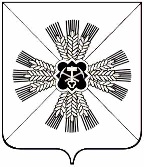 КЕМЕРОВСКАЯ ОБЛАСТЬ ПРОМЫШЛЕННОВСКИЙ МУНИЦИПАЛЬНЫЙ РАЙОНАДМИНИСТРАЦИЯОКУНЕВСКОГО СЕЛЬСКОГО ПОСЕЛЕНИЯПОСТАНОВЛЕНИЕот «11» ноября 2017г. №91с.ОкуневоОб утверждении прогноза основных характеристик бюджета Окуневского сельского поселения на 2018 год и на плановый период 2019 и 2020 годыВ соответствии со статьей 173 Бюджетного кодекса Российской Федерации и составления проекта бюджета Окуневского сельского поселения на 2018 год и на плановый период 2019 и 2020 годов»:Утвердить прогноз основных характеристик бюджета Окуневского сельского поселения на 2018 год и на плановый период 2019 и 2020 годы согласно приложению.Настоящее постановление подлежит обнародованию на информационном стенде администрации Окуневского сельского поселения и размещению на официальном сайте администрации Промышленновского муниципального района в информационно-телекоммуникационной сети «Интернет» в разделе «Поселения».Контроль за исполнением настоящего постановления возложить на главного специалиста поселения Т.А. Дорошину.Постановление вступает в силу со дня его подписания.Приложениек постановлению администрацииОкуневского сельского поселенияот 11.11.2017 №91ГлаваОкуневского сельского поселенияВ.В. ЕжовПРОГНОЗ ОСНОВНЫХ ХАРАКТЕРИСТИКПРОГНОЗ ОСНОВНЫХ ХАРАКТЕРИСТИКПРОГНОЗ ОСНОВНЫХ ХАРАКТЕРИСТИКПРОГНОЗ ОСНОВНЫХ ХАРАКТЕРИСТИКПРОГНОЗ ОСНОВНЫХ ХАРАКТЕРИСТИКПРОГНОЗ ОСНОВНЫХ ХАРАКТЕРИСТИК КОНСОЛИДИРОВАННОГО БЮДЖЕТА ОКУНЕВСКОГО СЕЛЬСКОГО ПОСЕЛЕНИЯ  КОНСОЛИДИРОВАННОГО БЮДЖЕТА ОКУНЕВСКОГО СЕЛЬСКОГО ПОСЕЛЕНИЯ  КОНСОЛИДИРОВАННОГО БЮДЖЕТА ОКУНЕВСКОГО СЕЛЬСКОГО ПОСЕЛЕНИЯ  КОНСОЛИДИРОВАННОГО БЮДЖЕТА ОКУНЕВСКОГО СЕЛЬСКОГО ПОСЕЛЕНИЯ  КОНСОЛИДИРОВАННОГО БЮДЖЕТА ОКУНЕВСКОГО СЕЛЬСКОГО ПОСЕЛЕНИЯ  КОНСОЛИДИРОВАННОГО БЮДЖЕТА ОКУНЕВСКОГО СЕЛЬСКОГО ПОСЕЛЕНИЯ НА ОЧЕРЕДНОЙ ФИНАНСОВЫЙ 2018 ГОД И НА ПЛАНОВЙ ПЕРИОД 2019 и 2020 ГОДЫНА ОЧЕРЕДНОЙ ФИНАНСОВЫЙ 2018 ГОД И НА ПЛАНОВЙ ПЕРИОД 2019 и 2020 ГОДЫНА ОЧЕРЕДНОЙ ФИНАНСОВЫЙ 2018 ГОД И НА ПЛАНОВЙ ПЕРИОД 2019 и 2020 ГОДЫНА ОЧЕРЕДНОЙ ФИНАНСОВЫЙ 2018 ГОД И НА ПЛАНОВЙ ПЕРИОД 2019 и 2020 ГОДЫНА ОЧЕРЕДНОЙ ФИНАНСОВЫЙ 2018 ГОД И НА ПЛАНОВЙ ПЕРИОД 2019 и 2020 ГОДЫНА ОЧЕРЕДНОЙ ФИНАНСОВЫЙ 2018 ГОД И НА ПЛАНОВЙ ПЕРИОД 2019 и 2020 ГОДЫ1. Доходы бюджета1. Доходы бюджета1. Доходы бюджета1. Доходы бюджета1. Доходы бюджета1. Доходы бюджетаНаименование показателяКод строкиКод дохода по бюджетной классификации2018 год тыс. руб.2019 год тыс. руб.2020 год тыс. руб.123444Доходы бюджета - ИТОГО010 X 4578,24598,34690,8Налоговые и неналоговые доходы000 10000000 00 0000 0003296,003484,003569,00Безвозмездные поступления от других бюджетов бюджетной системы Российской Федерации000 20200000 00 0000 0001282,201114,301121,80Дотации бюджетам субъектов Российской Федерации и муниципальных образований000 20201000 00 0000 1511044,00879,00877,80Субвенции бюджетам на осуществление первичного воинского учета на территориях, где отсутствуют военные комиссариаты000 20203015 00 0000 151232,80235,30244,00Межбюджетные трансферты, передаваемые бюджетам сельских поселений из бюджетов муниципальных районов 000 20204014 00 0000 1515,42. Расходы бюджета2. Расходы бюджета2. Расходы бюджета2. Расходы бюджета2. Расходы бюджета2. Расходы бюджетаНаименование показателяКод строкиКод расхода по бюджетной классификации2018 ГОД тыс. руб.2019 ГОД тыс. руб.2020 ГОД тыс. руб.123444Расходы бюджета - всего200 X 4578,204598,304690,80Функционирование высшего должностного лица субъекта Российской Федерации и муниципального образования000 0102 000 0000 000 000475,00475,00475,00Функционирование Правительства Российской Федерации, высших исполнительных органов государственной власти субъектов Российской Федерации, местных администраций000 0104 000 0000 000 0002105,002054,002046,00Резервные фонды000 0111 000 0000 000 00020,0020,0020,00Другие общегосударственные вопросы000 0113 000 0000 000 00055,9011,0011,00Национальная оборона000 0200 000 0000 000 000232,80235,30244,00Национальная безопасность и правоохранительная деятельность000 0300 000 0000 000 00020,0020,0020,00Дорожное хозяйство000 0409 000 0000 000 000739,00782,00846,00Иные вопросы в области национальной экономики000 0412 000 0000 000 0004,80Благоустройство000 0503 000 0000 000 000525,70492,00406,80Пенсионное обеспечение000 1001 000 0000 000 000380,00380,00380,00Физическая культура000 1100 000 0000 000 00020,0020,0020,00Условно утвержденные расходы109,00222,00